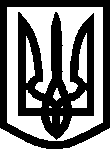 УКРАЇНА ВИКОНАВЧИЙ КОМІТЕТМЕЛІТОПОЛЬСЬКОЇ  МІСЬКОЇ  РАДИЗапорізької областіР О З П О Р Я Д Ж Е Н Н Яміського голови01.07.2019		                                                                            № 289-р      Про затвердження паспорта міської програми «Громадський порядок»          Відповідно до ст. 91 Бюджетного кодексу України,  Закону України «Про місцеве самоврядування в Україні», наказу Міністерства фінансів України від 29.12.2002 № 1098 «Про паспорти бюджетних програм» та на виконання розпорядження міського голови від 29.12.2016 № 883-р «Про затвердження форми паспортів і звітів бюджетних та міських програм»   ЗОБОВ'ЯЗУЮ:	1. Затвердити паспорт міської програми «Громадський порядок», із змінами відповідно до рішення 50 сесії Мелітопольської міської ради Запорізької області VII скликання від 26.06.2019 №4/12, (додається).	2. Контроль за виконанням цього розпорядження покласти на першого заступника міського голови з питань діяльності виконавчих органів ради Рудакову  І.Мелітопольський міський голова		                                              С. МІНЬКОПАСПОРТміської програми на  2019  рік 1.     37             Фінансове управління Мелітопольської міської ради Запорізької області 
               (КПКВК МБ)                             (найменування головного розпорядника) 2.     37                 Головне управління Національної поліції в Запорізькій області            (КПКВК МБ)                                                             (найменування відповідального виконавця) 3.     3719800     0180       “Громадський порядок”       (КПКВК МБ)      (КФКВК)1        
 4. Обсяг бюджетних призначень/бюджетних асигнувань – 1200,00 тис. гривень, у тому числі загального фонду – 140,00 тис. грн., спеціальний фонд – 1060,00 тис. грн. 5. Підстави для виконання міської програми:	Бюджетний кодекс України;	Закон України “Про місцеве самоврядування в Україні”;	Закон України «Про Національну поліцію»;	рішення 45 сесії Мелітопольської міської ради Запорізької області VIІ скликання від 07.12.2018 № 3/72 “Про затвердження міської програми «Громадський порядок», рішення 46 сесії Мелітопольської міської ради Запорізької області VIІ скликання від 22.02.2019 № 5/5 “Про внесення змін до рішення 45 сесії Мелітопольської міської ради Запорізької області VIІ скликання від 07.12.2018 № 4/4 “Про міський бюджет на 2019 рік», рішення 48 сесії Мелітопольської міської ради Запорізької області VIІ скликання від 19.04.2019 № 5/11“Про внесення змін до рішення 45 сесії Мелітопольської міської ради Запорізької області VIІ скликання від 07.12.2018 № 3/72 “Про затвердження міської програми «Громадський порядок», рішення 50 сесії Мелітопольської міської ради Запорізької області VIІ скликання від 26.06.2019 № 4/12“Про внесення змін у додаток до рішення 45 сесії Мелітопольської міської ради Запорізької області VIІ скликання від 07.12.2018 № 3/72 “Про затвердження міської програми «Громадський порядок». 6. Мета програми: здійснення заходів з охорони прав, свобод і законних інтересів жителів територіальної громади м. Мелітополя, громадського порядку та безпеки на території мікрорайонів міста, а також здійснення заходів із захисту комунальної власності від злочинних посягань, охорона комунальних підприємств, бюджетних установ, організацій, а також громадського порядку під час проведення масових заходів.7. Обсяги фінансування міської програми у розрізі завдань та заходів(тис. грн.) 8. Результативні показники міської програми у розрізі завдань9. Джерела фінансування інвестиційних проектів (тис. грн)1 Код функціональної класифікації видатків та кредитування бюджету вказується лише у випадку, коли бюджетна програма не поділяється на підпрограми.2 Пункт 9 заповнюється тільки для затверджених у місцевому бюджеті видатків/надання кредитів на реалізацію інвестиційних проектів (програм).3 Прогноз видатків до кінця реалізації інвестиційного проекту зазначається з розбивкою за роками.Начальник відділу бухгалтерського облікута звітності – головний бухгалтер                                                                                                                    Т. ЖУРАВЛЬОВАПОГОДЖЕНО:Начальник фінансового управління                                                                                                                 Я. ЧАБАН  ЗАТВЕРДЖЕНО:Розпорядження  міського головивід 01.07.2019  № 289-р№ з/пКПКВККФКВКЗавдання та заходи
міської програми ЗагальнийфондСпеціальний фондРазом1234567137198000180Завдання: послуги з благоустрою майданчику для зберігання вилучених транспортних засобів 140,0-140,0137198000180Заходи:  послуги з благоустрою майданчику для зберігання вилучених транспортних засобів140,0-140,0237198000180Завдання: Придбання спеціалізованих автомобілів «Renault Doker»-1000,01000,0237198000180Заходи:  Придбання спеціалізованих автомобілів «Renault Doker»-1000,01000,0337198000180Завдання: Придбання системи відеоспостереження-60,060,0337198000180Заходи:  Придбання системи відеоспостереження-60,060,0Усього:140,01060,01200,0№з/пКПКВКНазва показникаОдиниця виміруДжерело інформаціїЗначення показника1.3719800Показники  затрат1.1Видатки на послуги з благоустрію майданчику для зберігання вилучених транспортних засобівтис. грн.Рішення 45 сесії Мелітопольської міської ради Запорізької області VII скликання від 07.12.2018 №  3/72, Рішення 50 сесії Мелітопольської міської ради Запорізької області VII скликання від 26.06.2019               № 4/12.1200,01.2Придбання спеціалізованих автомобілів «Renault Doker»тис. грн.Рішення 45 сесії Мелітопольської міської ради Запорізької області VII скликання від 07.12.2018 №  3/72, Рішення 50 сесії Мелітопольської міської ради Запорізької області VII скликання від 26.06.2019               № 4/12.1200,01.3Придбання системи відеоспостереженнятис. грн.Рішення 45 сесії Мелітопольської міської ради Запорізької області VII скликання від 07.12.2018 №  3/72, Рішення 50 сесії Мелітопольської міської ради Запорізької області VII скликання від 26.06.2019               № 4/12.1200,02.3719800Показники  продукту2.1Орієнтовна площа майданчика для зберігання вилучених транспортних засобівкв.мАкт64002.2Кількість спеціалізованих автомобілів «Renault Doker»од.Накладні22.3Кількість системи відеоспостереженнякомп.Накладні13.3719800Показники ефективності3.1Середня вартість 1 кв. м.грн.Розрахункова21,93.2Середня вартість одиниці спеціалізованих автомобілів «Renault Doker»грн.Розрахункова500000,03.3Середня вартість системи відеоспостереженнягрн.Розрахункова60000,04.3719800Показники якості%Очікувана якість%Звіти про виконання паспорта міської програми на 2019 рік100КодНайменування джерел надходженьКПКВККасові видатки станом на 
01 січня звітного періодуКасові видатки станом на 
01 січня звітного періодуКасові видатки станом на 
01 січня звітного періодуПлан видатків звітного періодуПлан видатків звітного періодуПлан видатків звітного періодуПрогноз видатків до кінця реалізації інвестиційного проекту3Прогноз видатків до кінця реалізації інвестиційного проекту3Прогноз видатків до кінця реалізації інвестиційного проекту3Пояснення, що характеризують джерела фінансуванняПояснення, що характеризують джерела фінансуванняКодНайменування джерел надходженьКПКВКзагальний фондспеціальний фондразомзагальний фондспеціальний фондразомзагальний фондспеціальний фондразомПояснення, що характеризують джерела фінансуванняПояснення, що характеризують джерела фінансування12345678910111213Інвестиційний проект 1Надходження із бюджетуІнші джерела фінансування (за видами)ххх…Інвестиційний проект 2…Усього